2020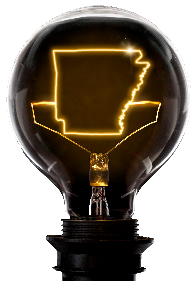 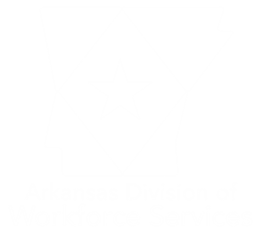 JulyARKANSASLABOR MARKET REPORTwww. discover.arkansas. govTable of Contents	Technical Notes Arkansas Division of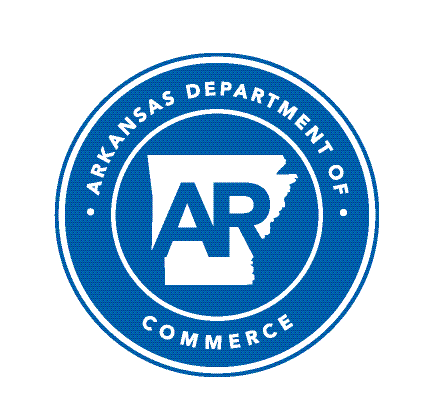 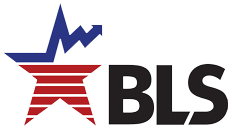 The Arkansas Labor Market is prepared monthly in conjunction with the U.S. Depart- ment of Labor, Bu- reau of Labor Statis- tics (BLS). The current month’s estimates are preliminary, while pre- vious month’s data is subject to revision.Estimates of nonfarm payroll jobs show the number of jobs by industry and reflect employment by place of work. Hours and earnings estimates are based on payroll and worker-hour data col- lected for production workers in manufactur- ing industries.Industries are classi- fied according to the North American In- dustry Classification System (NAICS). All estimates are based on a first quarter 2019 benchmark.Explanation of Terms and ConceptsMonthly Business Survey of EmployersA monthly sample sur- vey designed to pro- vide industry infor- mation on nonfarm payroll jobs. Data are compiled each month from mail surveys and telephone interviews conducted by the Bu- reau of Labor Statistics in cooperation with Department of Work- force Services. The data are based on establish- ment records and in- clude all workers, full- or part-time, who re- ceived pay during the payroll period which includes the 12th of the month. Approximately5,000 Arkansas busi- ness establishments are surveyed.Metropolitan Statistical AreasA term applied by theU.S. Office of Manage- ment and Budget to counties that have one or more central cities and that meet specified criteria of population density, commuting patterns and social and economic integration.Current Population Survey (CPS)A monthly sample sur- vey of the population 16 years of age and over, designed to pro- vide data on the labor force, the employed and the unemployed. The survey is conduct- ed each month by the Bureau of the Census for BLS. The informa- tion is collected by trained interviewers from a sample of about 60,000 households. The data collected are based on the activity reported for the cal- endar week including the 12th of the month. Approximately 800 Arkansas households are represented in the sample survey.Civilian Labor ForceThe sum of all em- ployed and unem- ployed persons 16 years of age or older. Members of the Armed Forces are excluded.EmploymentAn estimate of the number of persons who worked any timefor pay or profit or worked 15 hours or more as unpaid work- ers in a family business during the calendar week which includes the 12th of the month. Also included are those who, although not working, had some job attachment and were not looking for work, and persons involved in labor management disputes.UnemploymentAn estimate of the number of persons who did not have a job, but were available for work and actively seek- ing work during the calendar week which includes the 12th of the month.Unemployment RateThe number of unem- ployed as a percentage of the civilian labor force. Unemployment rates are calculated from unrounded data.Seasonal AdjustmentA statistical technique applied to monthly data to eliminate changes that normally occur during the year due to seasonal events such as weather, ma- jor holidays, schedule shifts, harvest times, and the opening/clos- ing of schools.JULY SPOTLIGHTComparative Look at Unemployment RatesBetween June and July, seasonally adjusted unemployment rates declined in 30 states. Nine states posted over-the-month increases, while rates in 11 states were unchanged. In July, unemployment rates ranged from a low of 4.5 percent in Utah to a high of 16.1 percent in Massachusetts. Arkansas ranked 11th, with a jobless rate of 7.1 percent. The largest over-the-month rate decrease occurred in Michigan, down six and two-tenths of a percentage point. New Mexico and Maine posted notable monthly increases, up four and three-tenths of a percentage point and three and two-tenths, respec- tively.Compared to July 2019, unemployment rates are higher in all 50 states and the District of Columbia. Five states reported over-the-year rate increases of over 10 percentage points, while Arkansas is up three and five-tenths of a percentage point.Washington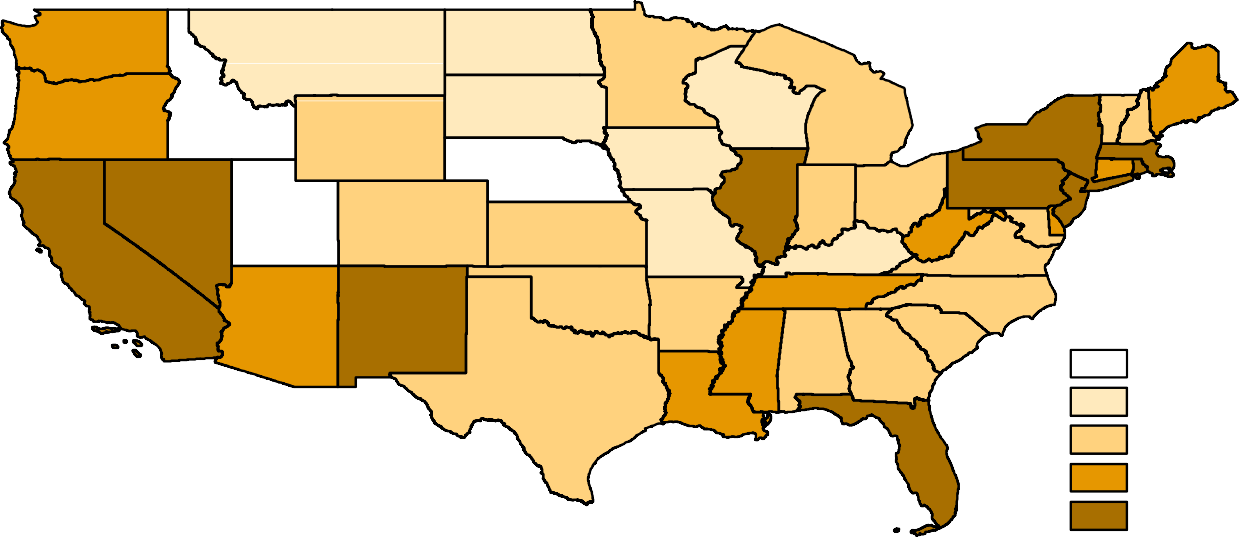 IdahoMontanaNorth DakotaSouth DakotaMinnesotaWisconsinMichiganVermontMaineOregonNevadaUtahWyomingNebraskaIowaIllinois IndianaOhioNew YorkNew HampshireMassachusetts PennsylvaniaNew JerseyCaliforniaColoradoKansasOklahomaMissouriArkansasKentucky TennesseeWest VirginiaMaryland VirginiaNorth CarolinaContinental US OnlyArizonaNew MexicoTexasSouth Carolina MississippiAlabama GeorgiaLouisianaFloridaUnemployment Rate< or = 5.0% 5.1% - 7.0%7.1% - 9.0%9.1% - 11.0%> 11.0%STATE OF ARKANSASCivilian Labor Force SummaryLabor force data, produced by the U.S. Department of Labor, Bureau of Labor Statistics and released by the Arkansas Division of Workforce Services, show Arkansas’ seasonally adjusted unemployment rate decreased one percentage point, from 8.1 percent (revised up from 8.0 percent) in June to 7.1 percent in July. Arkansas’ civilian labor force declined by 9,410, a result of 14,272 fewer unemployed and 4,862 additional employed Arkansans. At 10.2 percent, the United States’ jobless rate decreased nine-tenths of a percentage point between June and July.BLS Program Operations Manager Susan Price said, “Arkansas’ unemployment rate rose to 10.8 percent in April, at the height of the initial pandemic response. While employment and unemployment have fluctuated since then, Arkansas’ jobless rate has steadily declined and is down to 7.1 percent in July.”Civilian Labor Force Estimates 160,000Number of Unemployed (Seasonally Adjusted)July 2018 - July 2020140,000120,000100,00080,00060,00040,00020,0000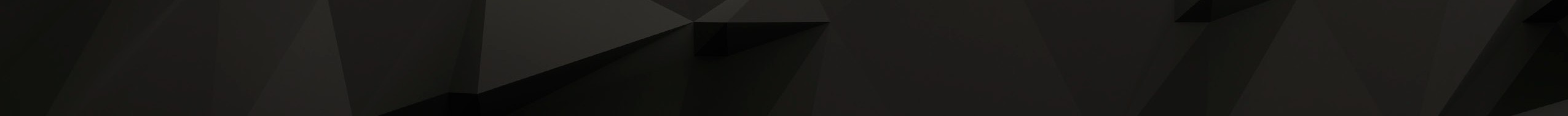 Jul '18Jan '19Jul '19Jan '20Jul '20STATE OF ARKANSASNonfarm Payroll Job SummaryNot Seasonally Adjusted (In Thousands)STATE OF ARKANSASNonfarm Payroll Job SummaryJune 2020 -  July 2020 Nonfarm payroll jobs in Arkansas decreased 11,500 in July to total 1,202,600. Jobs in five major industry sectors declined, more than offsetting gains in six sectors. Jobs in government fell 13,100. Most of the loss was in local government, educational services (-13,100), related to summer break at public schools. Manufacturing decreased 1,000.  All reductions were in durable goods manufacturing (-1,000), due  in part to COVID-related layoffs and closures. Minor losses were reported in trade-transportation- utilities (-500), construction (-400), and information (-100). Professional and business services posted the largest gain, adding 1,200 jobs. Hiring occurred in all three subsectors. Jobs in leisure and hospitality rose 800, all in food services (+900).July 2019 -  July 2020 Compared to July 2019, Arkansas’ nonfarm payroll jobs have declined 54,600. Employment in eight major industry sectors remain down over-the-year.  Jobs in manufacturing dropped 18,100, mostly  in durable goods manufacturing (-13,700). Leisure and hospitality decreased 17,600. Losses were posted in all subsectors, with food services accounting for most of the contraction (-13,400). Govern- ment employment is down 9,500. Reductions were reported across the board in both state (-2,000) and local (-8,000) government. Jobs in educational and health services declined 8,300, all in health care and social assistance (-9,600). Notable losses were also posted in other services (-2,300) and finan- cial activities (-1,400). The largest over-the-year increase was in trade, transportation, and utilities (+3,800), with gains reported in all three subsectors.Over-the-Year Job Change by Industry (Not Seasonally Adjusted)July 2019 vs July 20203,800 Trade-Transport-UtilitiesConstructionProfessional & BusinessInformationMining & LoggingFinancial ActivitiesOther ServicesEducational & HealthGovernmentLeisure & Hospitality-1	Manufacturing-20,000	-15,000	-10,000	-5,000	0	5,000STATE OF ARKANSASProduction Workers - Hours and EarningsManufacturing Durable Goods and Nondurable Goods Manufacturing Average Weekly Hours Worked - Durable Goods vs Nondurable GoodsJuly 2018 - July 202050.048.046.044.042.040.038.036.034.032.030.0Jul '18Jan '19Jul '19Durable Goods	Nondurable GoodsJan '20Jul '20METROPOLITAN STATISTICAL AREASLittle Rock - North Little Rock - Conway MSAThe Little Rock-North Little Rock-Conway MSA = Faulkner, Grant, Lonoke, Perry, Pulaski, & Saline counties.Civilian Labor Force Estimates (Not Seasonally Adjusted)Nonfarm Payroll Jobs (Not Seasonally Adjusted) (In Thousands)Number of EmployedJuly:  2010 - 2020370,000      	Jobs in Service Providing IndustriesJanuary 2018 - July 2020350,000      	350,000340,000      	330,000330,000      	310,000320,000      	310,000      	290,000300,000      	270,000290,000      	250,000230,000'10'11'12'13'14'15'16'17'18'19'20280,000													 J	F	M	A	M	J	J	A	S	O	N	D          2018             2019           2020METROPOLITAN STATISTICAL AREASFayetteville - Springdale - Rogers MSAThe Fayetteville-Springdale-Rogers MSA = Benton, Madison, & Washington counties in Arkansas and McDonald county in Missouri.Civilian Labor Force Estimates (Not Seasonally Adjusted)Nonfarm Payroll Jobs (Not Seasonally Adjusted) (In Thousands)Jobs in Leisure and HospitalityJuly 2018 - July 202035,00030,00025,00020,00015,00010,0005,000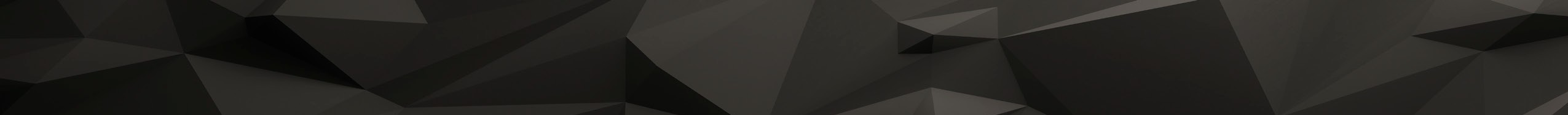 0Jul '18Jan '19Jul '19Jan '20Jul '20METROPOLITAN STATISTICAL AREASFort Smith MSAThe Fort Smith MSA = Crawford & Sebastian counties in Arkansas & LeFlore & Sequoyah counties in Oklahoma.Civilian Labor Force Estimates (Not Seasonally Adjusted)Nonfarm Payroll Jobs (Not Seasonally Adjusted) (In Thousands)Number of EmployedJanuary 2018 - July 2020125,000      	Nonfarm Payroll JobsJuly:  2010 - 2020116,000      	120,000      	112,000115,000      	110,000      	108,000105,000      	100,000      	104,00095,000													 J	F	M	A	M	J	J	A	S	O	N	D100,000      	          2018 2019 2020'10	'11	'12	'13	'14	'15	'16	'17	'18	'19	'20METROPOLITAN STATISTICAL AREASHot Springs MSAThe Hot Springs MSA = Garland County.Civilian Labor Force Estimates (Not Seasonally Adjusted)Nonfarm Payroll Jobs (Not Seasonally Adjusted) (In Thousands)38,000Jobs in Service Providing SectorsJuly 2017 - July 202037,00036,00035,00034,00033,00032,00031,00030,00029,00028,000Jul '17	Jan '18	Jul '18	Jan '19	Jul '19	Jan '20	Jul '20METROPOLITAN STATISTICAL AREASJonesboro MSAThe Jonesboro MSA = Craighead & Poinsett counties.Civilian Labor Force Estimates (Not Seasonally Adjusted)Nonfarm Payroll Jobs (Not Seasonally Adjusted) (In Thousands)12,000Jobs in Goods Producing IndustriesJuly:  2010 - 202010,0008,0006,0004,0002,00002010	2011	2012	2013	2014	2015	2016	2017	2018	2019	2020METROPOLITAN STATISTICAL AREASPine Bluff MSAThe Pine Bluff MSA = Cleveland, Jefferson, & Lincoln counties.Civilian Labor Force Estimates (Not Seasonally Adjusted)Nonfarm Payroll Jobs (Not Seasonally Adjusted) (In Thousands)4,000Number of UnemployedJanuary 2018 - July 20203,5003,0002,5002,0001,5001,0005000METROPOLITAN STATISTICAL AREASOut-of-State MSAsCivilian Labor Force Estimates (Not Seasonally Adjusted)Memphis, TN-MS-AR MSAThe Memphis, TN-MS-AR MSA = Fayette, Shelby, & Tipton counties in Tennessee; Benton, Desoto, Marshall, Tate, & Tunica counties in Mississippi; & Crittenden County in Arkansas.Texarkana MSAThe Texarkana MSA= Bowie County in Texas & Little River & Miller counties in Arkansas.Memphis MSA - Number of UnemployedJuly:  2010 - 202090,000      	Texarkana MSA - EmploymentJuly 2018 - July 202068,000     	80,00064,000     	70,000      	60,00050,00060,00040,00056,00030,00020,00052,00010,00048,000     	-												 '10	'11	'12	'13	'14	'15	'16	'17	'18	'19	'20Jul '18Jan '19Jul '19Jan '20Jul '20MICROPOLITAN STATISTICAL AREAS AND CITIESCivilian Labor Force EstimatesMicropolitan Labor Force Estimates Arkadelphia Micro = Clark County Batesville Micro = Independence County Blytheville Micro = Mississippi CountyCamden Micro = Calhoun & Ouachita counties El Dorado Micro = Union CountyForrest City Micro = St. Francis County Harrison Micro = Boone & Newton counties Helena-West Helena Micro = Phillips County Hope Micro = Hempstead & Nevada counties Magnolia Micro = Columbia CountyCity Labor Force Statistics Malvern Micro = Hot Spring County Mountain Home Micro = Baxter County Paragould Micro = Greene County Russellville Micro = Pope & Yell counties Searcy Micro = White County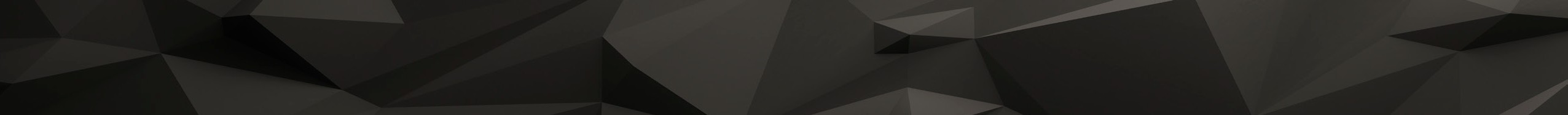 COUNTY LABOR FORCE STATISTICSCivilian Labor Force EstimatesNot Seasonally Adjusted(continued on Page 16)COUNTY LABOR FORCE STATISTICSCivilian Labor Force Estimates(continued from Page 15)County Labor Force SummaryBetween June and July, unemployment rates declined in all 75 Arkansas counties. Jobless rates ranged from a low of 4.7 percent in Madison County to a high of 12.9 percent in Chicot County.In July, forty-seven Arkansas counties posted unemployment rates at or above seven percent. That is down sharply from 65 counties with rates at or above seven percent in June. Over-the- month jobless rate declines ranged from a one-tenth of a percentage point decrease in Cross and Johnson counties to as large as a two and one-tenth of a percentage point drop in Baxter and Izard counties.Compared to July 2019, unemployment rates are up in all 75 Arkansas counties. Annual increases ranged from as low as an eight-tenths of a percentage point gain in Prairie County to as high as a five and seven-tenths of a percentage point increase in both Pulaski and Crittenden counties.County Unemployment Rates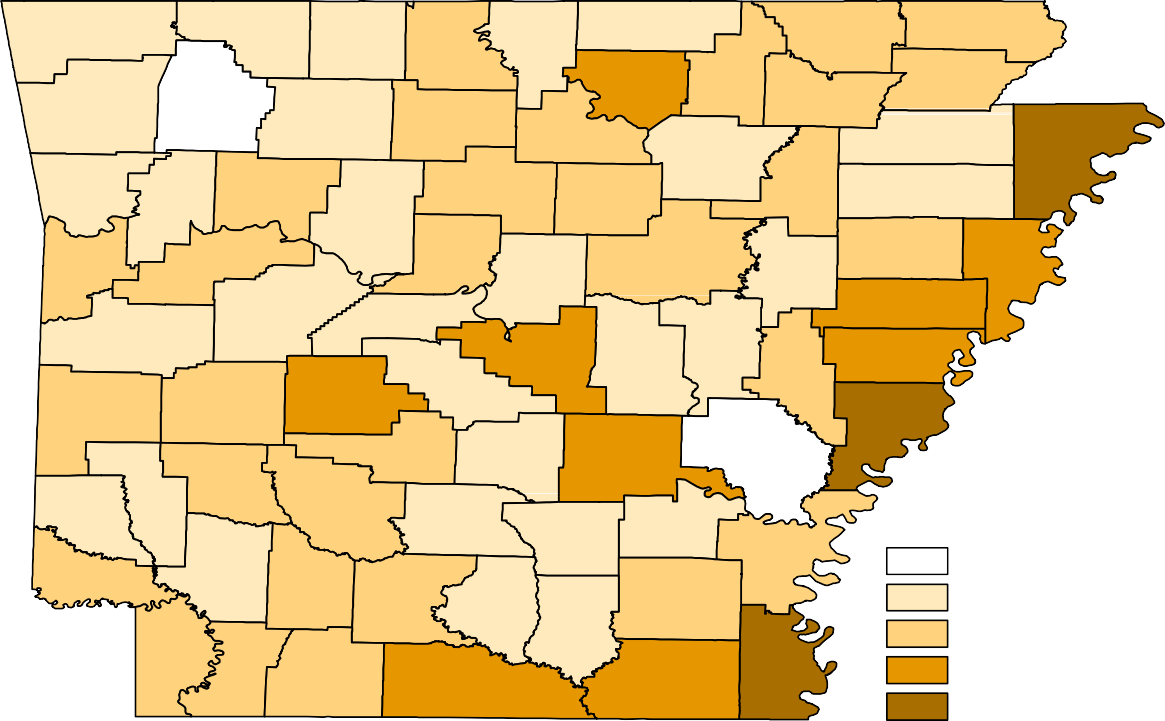 Ranked by Unemployment RatesJuly 2020 (Not Seasonally Adjusted)LOCAL WORKFORCE DEVELOPMENT AREASCivilian Labor Force Estimates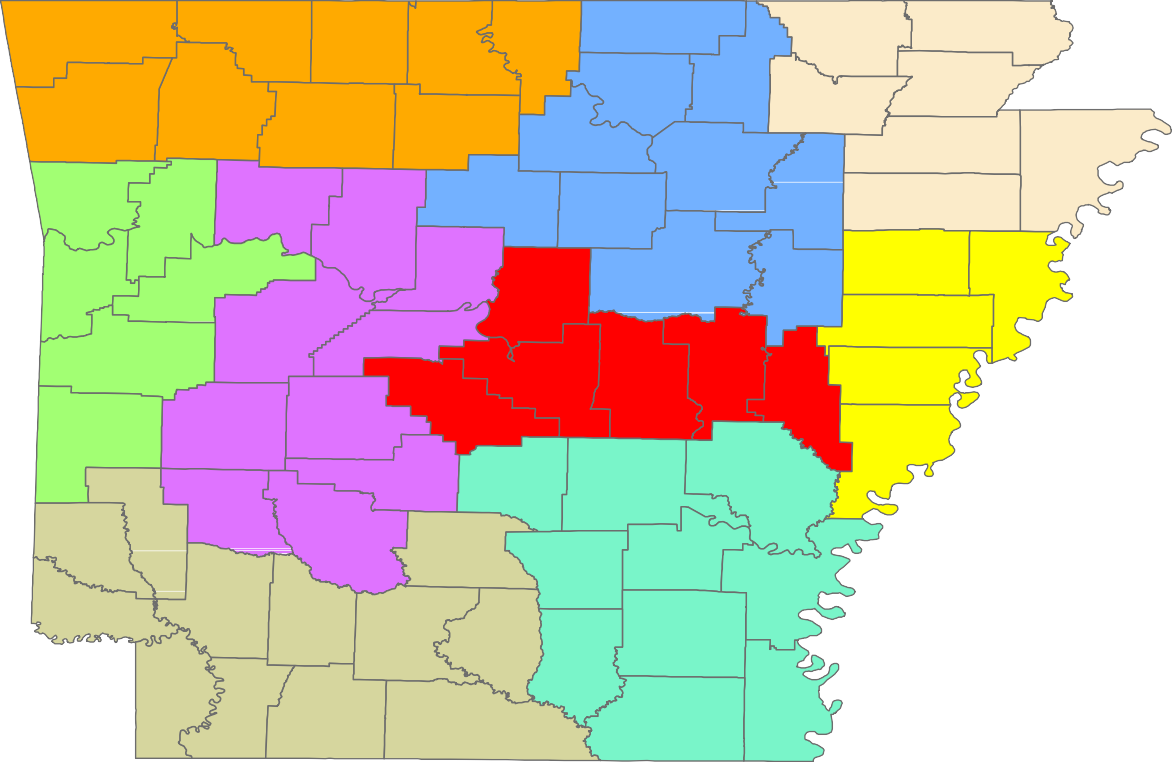 Central (minus LR) EasternNorth CentralNortheast Northwest SoutheastSouthwest West Central WesternJul 20Jun 20Jul 19Jul 20Jun 20Jul 19Civilian Labor Force1,304,7521,314,1621,361,041	Civilian Labor Force1,322,7681,331,7931,379,283(NAICS)	Jul 20	Jun 20	Jul 19	OTM	OTY(NAICS)	Jul 20	Jun 20	Jul 19	OTM	OTY(NAICS)	Jul 20	Jun 20	Jul 19	OTM	OTY(NAICS)	Jul 20	Jun 20	Jul 19	OTM	OTY(NAICS)	Jul 20	Jun 20	Jul 19	OTM	OTY(NAICS)	Jul 20	Jun 20	Jul 19	OTM	OTYTotal Nonfarm1202.61214.11257.2-11.5-54.6Goods Producing202.4203.7221.1-1.3-18.7Mining, Logging, & Construction58.759.059.3-0.3-0.6Mining & Logging5.25.15.90.1-0.7Construction53.553.953.4-0.40.1Specialty Trade Contractors34.134.033.70.10.4Manufacturing143.7144.7161.8-1.0-18.1Durable Goods63.464.477.1-1.0-13.7Nondurable Goods80.380.384.70.0-4.4Service Providing1000.21010.41036.1-10.2-35.9Trade, Transportation & Utilities254.6255.1250.8-0.53.8Wholesale Trade49.349.647.7-0.31.6Retail Trade135.8135.7135.70.10.1Transport, Warehousing & Utilities69.569.867.4-0.32.1Information10.610.711.2-0.1-0.6Financial Activities61.760.963.10.8-1.4Finance & Insurance48.247.748.90.5-0.7Real Estate & Rental & Leasing13.513.214.20.3-0.7Professional & Business Services142.2141.0142.21.20.0Professional, Scientific & Technical43.843.544.60.3-0.8Management of Companies36.035.733.80.32.2Administrative & Support Services62.461.863.80.6-1.4Educational & Health Services181.2180.8189.50.4-8.3Educational Services13.413.912.1-0.51.3Health Care & Social Assistance167.8166.9177.40.9-9.6Ambulatory Health Care59.257.059.92.2-0.7Social Assistance34.935.338.7-0.4-3.8Leisure & Hospitality105.0104.2122.60.8-17.6Arts, Entertainment & Recreation12.312.413.5-0.1-1.2Accommodation & Food Services92.791.8109.10.9-16.4Accommodation Services9.19.112.10.0-3.0Food Services83.682.797.00.9-13.4Other Services57.557.259.80.3-2.3Government187.4200.5196.9-13.1-9.5Federal Government20.820.420.30.40.5State Government70.971.272.9-0.3-2.0State Gov, Educational Services23.923.624.60.3-0.7State Gov, Excluding Education47.047.648.3-0.6-1.3Local Government95.7108.9103.7-13.2-8.0Local Gov, Educational Services53.666.757.4-13.1-3.8Local Gov, Excluding Education42.142.246.3-0.1-4.2Jul 20Jun 20Jul 19OTMOTYCivilian Labor Force345,941349,496366,061-3,555-20,120Employment317,321318,032352,355-711-35,034Unemployment28,62031,46413,706-2,84414,914Unemployment Rate8.39.03.7-0.74.6NAICS	Jul 20Jun 20Jul 19OTMOTYTotal Nonfarm	341.3344.2361.5-2.9-20.2Goods Producing	37.237.138.90.1-1.7Mining, Logging & Construction	18.418.218.10.20.3Manufacturing	18.818.920.8-0.1-2.0Service Providing	304.1307.1322.6-3.0-18.5Trade, Transportation & Utilities	69.168.869.80.3-0.7Wholesale Trade	15.715.715.90.0-0.2Retail Trade	36.536.137.30.4-0.8Trans., Warehousing & Utilities	16.917.016.6-0.10.3Information	3.73.94.3-0.2-0.6Financial Activities	21.021.022.10.0-1.1Professional & Business Services	45.946.647.4-0.7-1.5Educational & Health Services	52.852.557.30.3-4.5Leisure & Hospitality	30.530.135.30.4-4.8Other Services	17.717.718.70.0-1.0Government	63.466.567.7-3.1-4.3Federal Government	9.99.99.60.00.3State Government	32.732.934.3-0.2-1.6Local Government	20.823.723.8-2.9-3.0Jul 20Jun 20Jul 19OTMOTYCivilian Labor Force274,123274,511284,839-388-10,716Employment258,521256,870276,3091,651-17,788Unemployment15,60217,6418,530-2,0397,072Unemployment Rate5.76.43.0-0.72.7NAICS	Jul 20Jun 20Jul 19OTMOTYTotal Nonfarm	254.9255.1259.3-0.2-4.4Goods Producing	41.241.342.7-0.1-1.5Mining, Logging & Construction	12.512.612.6-0.1-0.1Manufacturing	28.728.730.10.0-1.4Service Providing	213.7213.8216.6-0.1-2.9Trade, Transportation & Utilities	57.056.656.30.40.7Wholesale Trade	12.512.512.30.00.2Retail Trade	26.125.425.80.70.3Trans., Warehousing & Utilities	18.418.718.2-0.30.2Information	1.91.92.00.0-0.1Financial Activities	8.38.28.40.1-0.1Professional & Business Services	51.150.950.00.21.1Educational & Health Services	27.227.029.10.2-1.9Leisure & Hospitality	26.025.027.41.0-1.4Other Services	9.49.49.70.0-0.3Government	32.834.833.7-2.0-0.9Federal Government	2.82.82.70.00.1State Government	13.413.313.50.1-0.1Local Government	16.618.717.5-2.1-0.9Jul 20Jun 20Jul 19OTMOTYCivilian Labor Force115,571115,425120,296146-4,725Employment107,266106,850115,522416-8,256Unemployment8,3058,5754,774-2703,531Unemployment Rate7.27.44.0-0.23.2NAICS	Jul 20Jun 20Jul 19OTMOTYTotal Nonfarm	107.8108.6111.4-0.8-3.6Goods Producing	22.321.923.80.4-1.5Mining, Logging & Construction	5.95.86.40.1-0.5Manufacturing	16.416.117.40.3-1.0Service Providing	85.586.787.6-1.2-2.1Trade, Transportation & Utilities	23.022.922.90.10.1Wholesale Trade	4.24.24.20.00.0Retail Trade	13.012.912.20.10.8Trans., Warehousing & Utilities	5.85.86.50.0-0.7Information	1.11.11.20.0-0.1Financial Activities	4.34.24.00.10.3Professional & Business Services	11.211.212.20.0-1.0Educational & Health Services	16.516.617.1-0.1-0.6Leisure & Hospitality	9.69.19.70.5-0.1Other Services	4.34.24.50.1-0.2Government	15.517.416.0-1.9-0.5Federal Government	1.31.31.30.00.0State Government	2.82.82.90.0-0.1Local Government	11.413.311.8-1.9-0.4Jul 20Jun 20Jul 19OTMOTYCivilian Labor Force41,57541,21942,818356-1,243Employment37,58536,72440,992861-3,407Unemployment3,9904,4951,826-5052,164Unemployment Rate9.610.94.3-1.35.3Jul 20Jun 20Jul 19OTMOTY38.037.439.40.6-1.44.54.54.70.0-0.233.532.934.70.6-1.24.24.24.10.00.1Jul 20Jun 20Jul 19OTMOTYCivilian Labor Force65,69265,22767,235465-1,543Employment61,27960,13964,9281,140-3,649Unemployment4,4135,0882,307-6752,106Unemployment Rate6.77.83.4-1.13.3Jul 20Jun 20Jul 19OTMOTY59.058.359.20.7-0.210.610.410.30.20.348.447.948.90.5-0.57.77.88.6-0.1-0.9Jul 20Jun 20Jul 19OTMOTYCivilian Labor Force33,69034,29335,418-603-1,728Employment30,55530,99633,286-441-2,731Unemployment3,1353,2972,132-1621,003Unemployment Rate9.39.66.0-0.33.3Jul 20Jun 20Jul 19OTMOTY30.931.731.9-0.8-1.05.55.66.0-0.1-0.525.426.125.9-0.7-0.58.18.78.5-0.6-0.4Jul 20Jun 20Jul 19OTMOTYCivilian Labor Force628,584619,634653,7608,950-25,176Employment546,613546,169622,722444-76,109Unemployment81,97173,46531,0388,50650,933Unemployment Rate13.011.94.71.18.3Jul 20Jun 20Jul 19OTMOTYCivilian Labor Force64,08763,98865,23199-1,144Employment59,24558,73662,096509-2,851Unemployment4,8425,2523,135-4101,707Unemployment Rate7.68.24.8-0.62.8Arkadelphia Micro9,3878,6966917.49,5088,7147948.49,5759,0715045.3Batesville Micro16,21515,1481,0676.616,42815,1651,2637.716,31115,5407714.7Blytheville Micro17,11215,1571,95511.417,42815,2122,21612.717,59216,3271,2657.2Camden Micro11,75610,9258317.111,89610,9789187.712,27611,6266505.3El Dorado Micro15,31513,8031,5129.915,57813,8371,74111.215,65414,6869686.2Forrest City Micro7,9507,2117399.38,0007,2147869.88,2607,7774835.8Harrison Micro18,77117,6921,0795.718,96717,6551,3126.919,25518,5636923.6Helena-West Helena Micro6,1305,43969111.36,1845,43574912.16,2695,8304397.0Hope Micro12,92712,0868416.513,05512,0979587.313,56512,9366294.6Magnolia Micro9,0878,3367518.39,1568,3787788.58,8248,3105145.8Malvern Micro13,60512,6259807.213,68012,5881,0928.014,33013,7046264.4Mountain Home Micro15,74714,6521,0957.016,13314,6651,4689.116,31315,6436704.1Paragould Micro19,53618,1461,3907.119,77518,0771,6988.620,29019,4478434.2Russellville Micro36,18833,7392,4496.836,49033,7712,7197.537,00035,0151,9855.4Searcy Micro32,68430,2452,4397.533,08330,2692,8148.533,34031,6511,6895.1Not Seasonally AdjustedJuly 2020	June 2020	July 2019City	CLF	Emp Unemp  Rate	CLF	Emp Unemp  Rate	CLF	Emp Unemp RateNot Seasonally AdjustedJuly 2020	June 2020	July 2019City	CLF	Emp Unemp  Rate	CLF	Emp Unemp  Rate	CLF	Emp Unemp RateNot Seasonally AdjustedJuly 2020	June 2020	July 2019City	CLF	Emp Unemp  Rate	CLF	Emp Unemp  Rate	CLF	Emp Unemp RateNot Seasonally AdjustedJuly 2020	June 2020	July 2019City	CLF	Emp Unemp  Rate	CLF	Emp Unemp  Rate	CLF	Emp Unemp RateNot Seasonally AdjustedJuly 2020	June 2020	July 2019City	CLF	Emp Unemp  Rate	CLF	Emp Unemp  Rate	CLF	Emp Unemp RateNot Seasonally AdjustedJuly 2020	June 2020	July 2019City	CLF	Emp Unemp  Rate	CLF	Emp Unemp  Rate	CLF	Emp Unemp RateNot Seasonally AdjustedJuly 2020	June 2020	July 2019City	CLF	Emp Unemp  Rate	CLF	Emp Unemp  Rate	CLF	Emp Unemp RateNot Seasonally AdjustedJuly 2020	June 2020	July 2019City	CLF	Emp Unemp  Rate	CLF	Emp Unemp  Rate	CLF	Emp Unemp RateNot Seasonally AdjustedJuly 2020	June 2020	July 2019City	CLF	Emp Unemp  Rate	CLF	Emp Unemp  Rate	CLF	Emp Unemp RateNot Seasonally AdjustedJuly 2020	June 2020	July 2019City	CLF	Emp Unemp  Rate	CLF	Emp Unemp  Rate	CLF	Emp Unemp RateNot Seasonally AdjustedJuly 2020	June 2020	July 2019City	CLF	Emp Unemp  Rate	CLF	Emp Unemp  Rate	CLF	Emp Unemp RateNot Seasonally AdjustedJuly 2020	June 2020	July 2019City	CLF	Emp Unemp  Rate	CLF	Emp Unemp  Rate	CLF	Emp Unemp RateNot Seasonally AdjustedJuly 2020	June 2020	July 2019City	CLF	Emp Unemp  Rate	CLF	Emp Unemp  Rate	CLF	Emp Unemp RateBella Vista11,99311,1708236.912,03511,1049317.712,38911,9554343.5Benton16,78415,6151,1697.016,97815,6521,3267.817,90917,3265833.3Bentonville26,35024,9091,4415.526,31524,7611,5545.927,40026,6607402.7Blytheville5,9815,10587614.66,0235,12390014.96,0865,4995879.6Cabot11,66610,8188487.311,78910,8329578.112,52212,0584643.7Conway32,51030,2202,2907.032,97630,2702,7068.234,72333,5671,1563.3El Dorado6,7885,97980911.96,9505,99495613.86,8946,3625327.7Fayetteville47,66144,3023,3597.047,91344,0153,8988.148,92947,4181,5113.1Fort Smith38,17735,4122,7657.238,57335,4003,1738.239,94738,4341,5133.8Hot Springs15,19113,3611,83012.015,17013,0552,11513.915,34014,5727685.0Jacksonville11,49510,2701,22510.711,65410,2971,35711.612,06311,3946695.5Jonesboro39,27336,4762,7977.139,01635,8053,2118.239,93138,5831,3483.4Little Rock96,02886,4259,60310.096,75586,65410,10110.499,70095,8893,8113.8North Little Rock29,75826,5143,24410.930,18826,5843,60411.930,68229,4181,2644.1Paragould12,47611,4651,0118.112,66311,4221,2419.812,87412,2875874.6Pine Bluff16,18414,3081,87611.616,41814,5371,88111.516,83515,5471,2887.7Rogers34,91832,9751,9435.635,02732,7792,2486.436,32535,2921,0332.8Russellville13,00812,1508586.613,11612,1709467.213,24412,5676775.1Searcy9,9129,2216917.010,0229,2287947.910,1659,6505155.1Sherwood15,51114,3131,1987.715,74214,3511,3918.816,46915,8805893.6Springdale38,50036,4942,0065.238,56836,2592,3096.040,21739,0611,1562.9Texarkana, AR13,50112,2951,2068.913,53912,2001,3399.913,90013,1937075.1Van Buren10,1119,4067057.010,1479,4017467.410,62210,2333893.7West Memphis10,5289,1801,34812.810,6289,1131,51514.310,89810,2566425.9CountyCLFJuly 2020Emp UnempJuly 2020Emp UnempRateCLFJune 2020Emp UnempJune 2020Emp UnempRateCLFJuly 2019Emp UnempJuly 2019Emp UnempRateArkansas9,0218,5694525.09,0988,5815175.79,6029,3013013.1Ashley7,2816,48080111.07,3366,49684011.57,7847,2894956.4Baxter15,74714,6521,0957.016,13314,6651,4689.116,31315,6436704.1Benton133,838126,2897,5495.6134,076125,5408,5366.4139,305135,1644,1413.0Boone15,56914,6579125.915,73414,6391,0957.015,91915,3525673.6Bradley4,2823,9902926.84,3334,0043297.64,4174,2191984.5Calhoun2,3232,1861375.92,3502,1911596.82,4622,3511114.5Carroll12,42211,6068166.612,49711,5639347.513,25512,8613943.0Chicot3,1022,70140112.93,1292,69643313.83,3403,0712698.1Clark9,3878,6966917.49,5088,7147948.49,5759,0715045.3Clay5,3604,9813797.15,4134,9604538.45,7925,4923005.2Cleburne8,8848,1357498.48,9588,0938659.79,3018,8694324.6Cleveland3,0662,8532136.93,1212,8802417.73,2723,1341384.2Columbia9,0878,3367518.39,1568,3787788.58,8248,3105145.8Conway7,9787,4105687.18,0877,4266618.28,2807,8564245.1Craighead55,57651,8163,7606.855,21450,8634,3517.956,70354,8081,8953.3Crawford25,90924,1941,7156.626,09524,1811,9147.327,36526,3201,0453.8Crittenden21,02418,7292,29510.921,09318,5922,50111.922,06820,9241,1445.2Cross7,1626,6425207.37,1766,6445327.47,4137,0613524.7Dallas2,6522,4761766.62,6842,4792057.62,8502,7041465.1Desha5,1784,7104689.05,1964,7164809.25,3475,0642835.3Drew7,4656,8775887.97,5476,8836648.87,7577,2884696.0Faulkner59,31955,3373,9826.760,07055,4284,6427.763,60561,4652,1403.4Franklin7,2716,7734986.87,3126,7555577.67,5107,2132974.0Fulton4,8954,6072885.94,9164,5603567.25,0214,7892324.6Garland41,57537,5853,9909.641,21936,7244,49510.942,81840,9921,8264.3Grant7,9327,4115216.68,0237,4345897.38,5748,2603143.7Greene19,53618,1461,3907.119,77518,0771,6988.620,29019,4478434.2Hempstead9,4068,8325746.19,4948,8396556.99,9079,4694384.4Hot Spring13,60512,6259807.213,68012,5881,0928.014,33013,7046264.4Howard5,3465,0123346.25,3665,0173496.55,6615,4392223.9Independence16,21515,1481,0676.616,42815,1651,2637.716,31115,5407714.7Izard4,7384,3054339.14,8154,27853711.24,8144,5262886.0Jackson5,3934,9334608.55,4644,9385269.65,8055,3734327.4Jefferson26,88324,2172,6669.927,37024,6042,76610.128,11026,3141,7966.4Johnson9,9199,1158048.19,9289,1168128.210,0969,5235735.7Lafayette2,3962,1802169.02,4072,1682399.92,4352,3061295.3Lawrence6,7566,2584987.46,7886,2135758.56,5976,2623355.1Lee2,6612,4202419.12,6772,4192589.62,8932,7621314.5Lincoln3,7413,4852566.83,8023,5122907.64,0363,8381984.9Little River5,3894,9784117.65,3934,9524418.25,6065,3372694.8Logan8,1197,4416788.48,2107,4287829.58,6458,1924535.2Lonoke32,73330,4342,2997.033,02330,4732,5507.735,42433,9231,5014.2Madison7,1396,8033364.77,1086,7303785.37,6197,4042152.8Marion6,4635,9914727.36,5195,9555648.76,7246,4412834.2Miller19,47317,8931,5808.119,49017,7541,7368.920,12219,2009224.6CountyCLFJuly 2020Emp UnempJuly 2020Emp UnempRateCLFJune 2020Emp UnempJune 2020Emp UnempRateCLFJuly 2019Emp UnempJuly 2019Emp UnempRateMississippi17,11215,1571,95511.417,42815,2122,21612.717,59216,3271,2657.2Monroe2,6522,4312218.32,6912,4362559.52,7852,6391465.2Montgomery2,8162,5782388.52,7952,5372589.23,0332,8851484.9Nevada3,5213,2542677.63,5613,2583038.53,6583,4671915.2Newton3,2023,0351675.23,2333,0162176.73,3363,2111253.7Ouachita9,4338,7396947.49,5468,7877598.09,8149,2755395.5Perry4,0113,7502616.54,0383,7432957.34,3844,1842004.6Phillips6,1305,43969111.36,1845,43574912.16,2695,8304397.0Pike4,1243,8233017.34,1333,8063277.94,2064,0121944.6Poinsett10,1169,4636536.510,0139,2767377.410,53210,1204123.9Polk7,8077,1986097.87,8247,1696558.48,1077,7413664.5Pope28,10826,1331,9757.028,36926,1762,1937.728,61327,0291,5845.5Prairie3,4353,2162196.43,4833,1992848.23,5993,3962035.6Pulaski185,726167,89217,8349.6187,577168,33519,24210.3193,905186,2767,6293.9Randolph7,2116,6955167.27,2536,6815727.97,3116,9753364.6St. Francis7,9507,2117399.38,0007,2147869.88,2607,7774835.8Saline56,22052,4973,7236.656,76552,6194,1467.360,16958,2471,9223.2Scott4,1783,9462325.64,1983,9392596.24,2734,1001734.0Searcy2,7952,5942017.22,8102,5702408.52,9562,8111454.9Sebastian54,91851,0313,8877.155,45051,0134,4378.057,52655,3862,1403.7Sevier5,2894,9353546.75,3104,9173937.45,5945,2913035.4Sharp5,6335,1734608.25,6935,1455489.65,6835,3613225.7Stone4,5454,1873587.94,5714,1394329.54,8104,5832274.7Union15,31513,8031,5129.915,57813,8371,74111.215,65414,6869686.2Van Buren5,5765,1364407.95,6235,1075169.25,7505,4353155.5Washington122,377115,2897,0885.8122,647114,5418,1066.6127,088123,3973,6912.9White32,68430,2452,4397.533,08330,2692,8148.533,34031,6511,6895.1Woodruff2,5832,4021817.02,6072,4032047.82,7482,5951535.6Yell8,0807,6064745.98,1217,5955266.58,3877,9864014.8